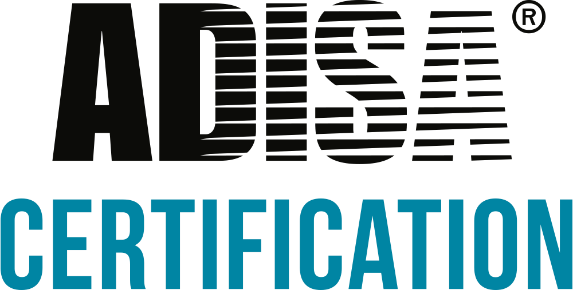 SOFTWARE CONFIGURATION FORMITAD NAMEPerson responsible for configuration Position:Date config set:Software NameSoftware VersionConfigConfigHPA and DCO identified?What is the tolerance for remapped sectors?What percentage verification?What is the select algorithm What is the specification for number of overwritesHow are updates / patches received from vendorSoftware NameSoftware VersionConfigConfigHPA and DCO identified?What is the tolerance for remapped sectors?What percentage verification?What is the select algorithm What is the specification for number of overwritesHow are updates / patches received from vendorSoftware NameSoftware VersionConfigConfigHPA and DCO identified?What is the tolerance for remapped sectors?What percentage verification?What is the select algorithm What is the specification for number of overwritesHow are updates / patches received from vendor